KIRÁNDULÁSA magyar Nemzeti Tanács jóvoltából 2023.X.24. a helyi általános iskola harmadikosai és negyedikesei egy újvidéki kiránduláson vettek részt.Első állomáshelyünk a pétervárodi erőditmény megtekintése volt.Az idegenvezető elmondta,hogy Vajdaság Szerémségi oldalán vagyunk, ugyan akkor ismertette a vár kiépitésének okát és fontosságát.Ezt követően elmentünk au újvidéki városházát megnézni, majd pedig a Mária nevű plébániatemplomát.Amiről megtudtuk,hogy tornyának magassága 72m, és a diszes cserepeiről is megtudtuk,hogy zsolnai cserepek.Ismertetőt hallottunk Jovan Jovanovic Zmajról majd pedig szabadidős programunk volt a Duna parkban.A tanulók egy tartalmas napot töltöttek el, miközben lehetőség volt a társolgásra más iskolák tanulóival.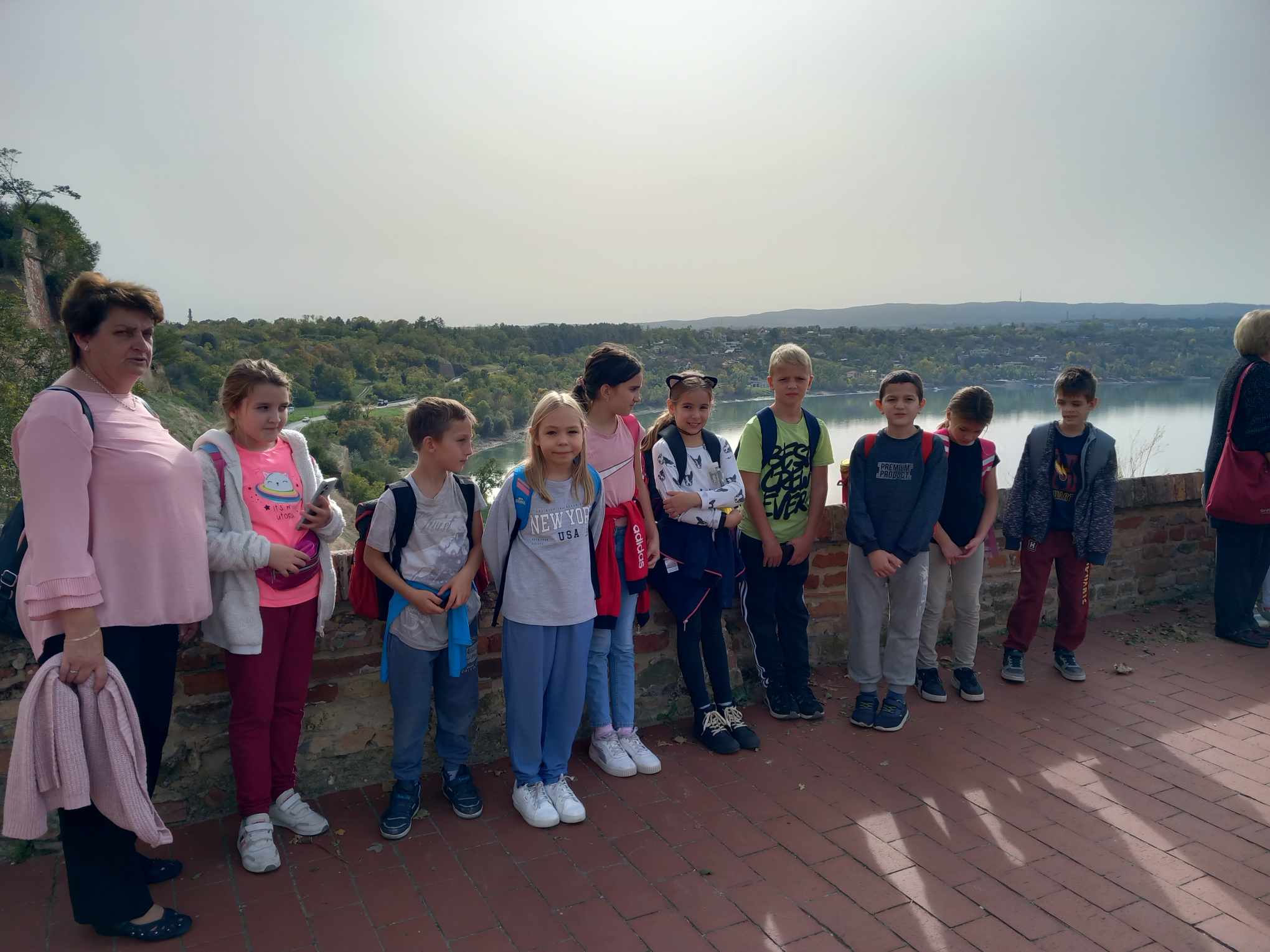 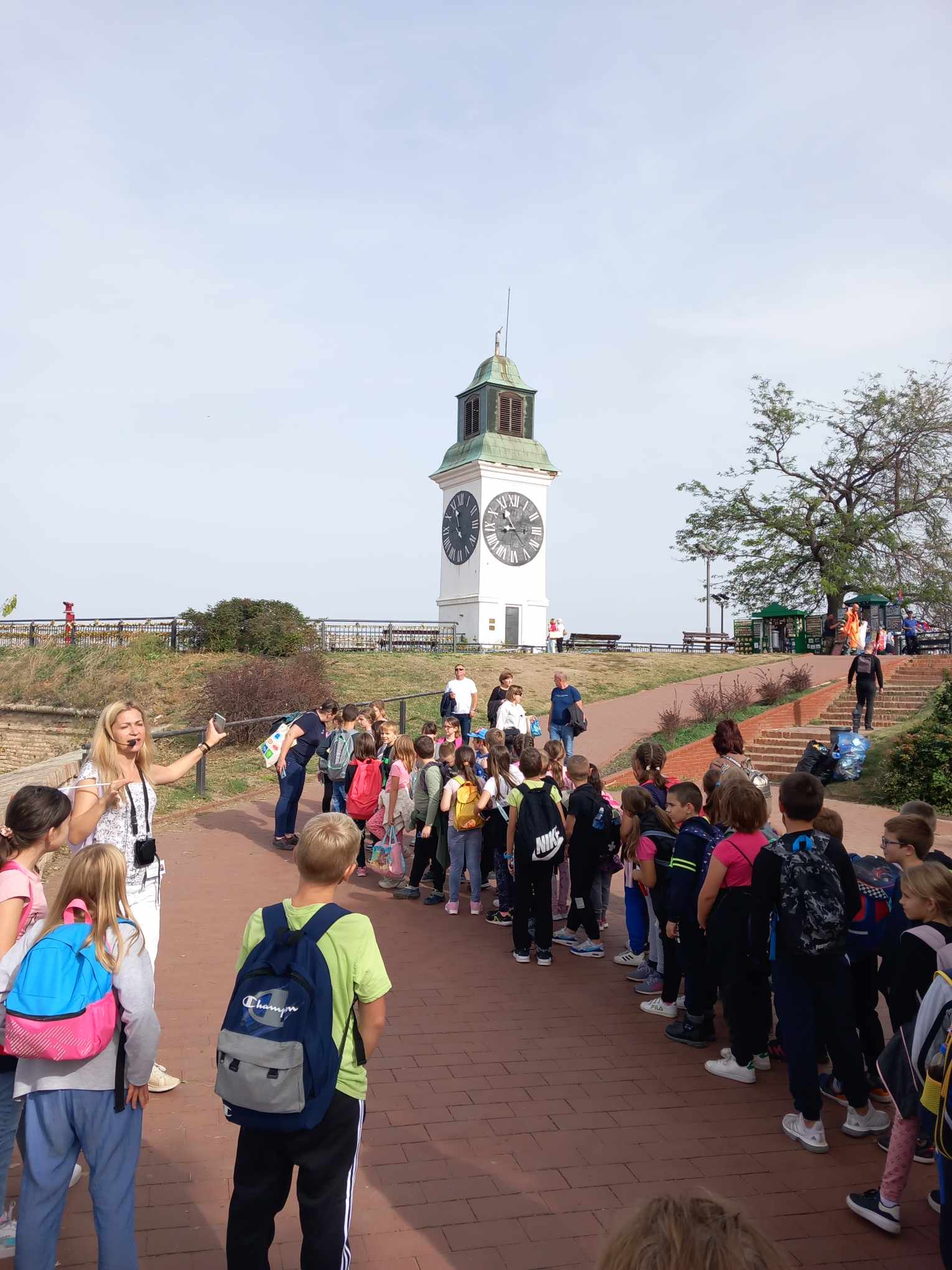 